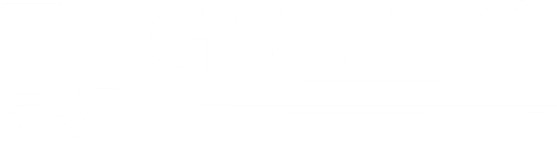 GSWCC Level 1B Certified Inspector of the Year2024 ABOVE AND BEYOND AWARD NOMINATION FORMDo you know a colleague, or even yourself, who has gone “above and beyond” in carrying out everyday responsibilities of a GSWCC Level 1B Certified Inspector? If so, we want to recognize that person at the 2024 GSWCC Erosion Control Day on March 26th!  Submit details about their efforts using the nomination form below.   In describing the rationale for this award nomination, please include how the nominee went “above and beyond” in the areas of dedication, follow-through, extra effort, attitude, and hard work, and displayed that extra “WOW” factor in getting the job done. HOW TO SUBMIT THE FORMAll nomination forms are to be submitted by email to jennifer.howell@gaswcc.ga.govInclude “Level 1B Nomination” in the subject line of the email   Return by MARCH 6thSubmit form by email to Jennifer Howell:  jennifer.howell@gaswcc.ga.govGSWCC Level 1B Certified Inspector of the Year Nominee Information:GSWCC Level 1B Certified Inspector of the Year Nominee Information:NameCompanyPhoneEmailCertification Number or Address of NomineeCertification Number or Address of NomineeName, Phone, and Email of Person NominatingName, Phone, and Email of Person NominatingDescribe the attitude generally displayed by the nominee on the job:Describe the attitude generally displayed by the nominee on the job:Describe the follow-through generally displayed by the nominee on the job:	Describe the follow-through generally displayed by the nominee on the job:	Describe the dedication displayed by the nominee on the job:Describe the dedication displayed by the nominee on the job:Describe the hard work or extra effort put forth by the nominee on the job:Describe the hard work or extra effort put forth by the nominee on the job:Describe any “WOW” factor the nominee has displayed in getting the job done:Describe any “WOW” factor the nominee has displayed in getting the job done: